OSNOVNA ŠKOLA MILANA LANGA Bregana, Langova 227. 9. 2021.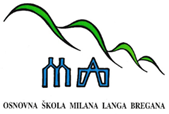 ŠKOLSKA  KUHINJA – MLIJEČNI OBROKza razdoblje od 27. 9. do 1. 10. 2021. godinePonedjeljak:  pašteta + kruh + sokUtorak: 	    zapečeni štrukliSrijeda:	    kocka od mrkve + mlijekoČetvrtak: 	    mini slanac + jogurtPetak:             kifla od čokolade + jabukaJELOVNIK  ZA  UČENIKE U  PRODUŽENOM  BORAVKUza razdoblje od 27. 9. do 1. 10. 2021. godinePonedjeljak: DORUČAK: čokoladni jastučićiRUČAK: bistra juha + pileći ražnjići + pečeni krumpir + salata Utorak:DORUČAK: nutela na kruhu + mlijekoRUČAK: varivo maneštra od leće + štrudla od jabukeSrijeda:DORUČAK: pečeno jaje na oko + kruhRUČAK: pileći rižoto + zelena salata Četvrtak:DORUČAK: čokolinoRUČAK: varivo grašak s noklicama i purećim mesom + biskvitPetak:DORUČAK: margo i pekmez na kruhu + kakaoRUČAK: krem juha od špinata + bakalar s krumpirom + kruškaDOBAR TEK!